長編映画Floating Away上映会のご案内日本人映画監督の衛藤昂（2012年第2720地区ロータリー国際親善奨学生）がカナダ、バンクーバーで制作した自主制作映画Floating Awayの無料上映会を開催致します。日時上映会招待者　　ロータリー会員、インターアクト、ローターアクト、国際親善奨学生、米山学友、学友、等日時　　　　　　2015年5月16日（土）開演　　　　　　13時開場上映　　　　　　14時より（90分）場所　　　　　　NHK大分放送局スタジオホール「キャンバス」　http://www.oasis-hiroba21.jp/toi.html（日本語字幕での上映となります）連絡先　　　　大分キャピタルロータリークラブ　　中野裕貴　　　　　　　nakano@yoshidaki-ks.co.jp       090-8763-8229定員　　　　　２００名　先着順申込み締め日　5月１４日（木）あらすじ主人公のアンドリューはハーモニカ奏者であり作曲家。彼の幸せは自分の作った曲を妻イザベルと共に奏でること。豊かではないが好きな曲を作り続ける夫と純粋な彼を信じる妻。二人の間に子供が生まれ、現実を見つめる妻との間に亀裂が入る。自分の追い求める夢と現実のはざまでアンドリューは自らの人生の意味を見つける。Floating Away(2015)脚本/監督/編集　衛藤昂(2012年国際ロータリー第2720地区国際親善奨学生)プロデューサー　角田道明、Ingo Lou, Amy Fox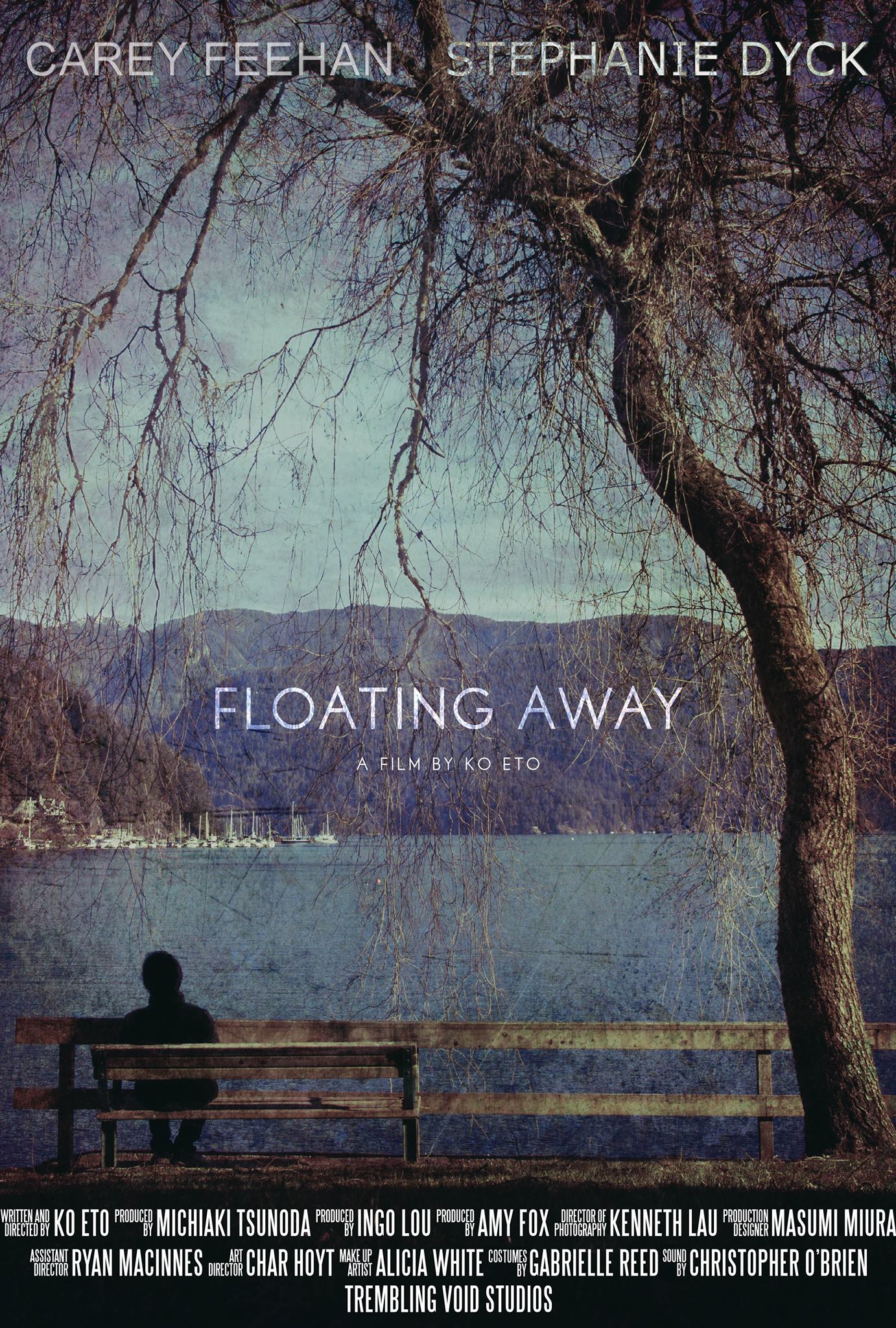 衛藤昂監督は、大分市出身で、大分キャピタル ロータリークラブがスポンサークラブとして送り出した初めての国際親善留学生です（カウンセラーは前田眞実ガバナーノミニー）。 カナダのキャピラノ大学にて映画・メデイアを専攻致しました。　　　　大学在学中も卒業後も、衞藤監督は大分キャ ピタルロータリークラブを決して忘れることなく、区切りごとに便りを頂き、会員はその都度、成長ぶりを知らせて頂きました。今ではクラブ を挙げて応援をさせて頂いております。その衞藤監督が、この度、初めて映画を制作致 しました。我々は、クラブとして、また、ロータリーとし て衞藤監督を、応援し続けたいと考えております。　どうか、大分市出身の衞藤監督を応援のほど 宜しくお願い致します。　　　　　　　　　　　　２０１５年４月２７日　　　　　　　　　　　　　　　　　　　　　　国際ロータリー第2720地区大分キャピタルロータリークラブ　2014-2015年　会長　大森克磨参加申込書参加申込み期限　5月１2日（火）申込方法　　FAX　097-583-0050nakano@yoshidaki-ks.co.jpFAXかメールでのみ申込可能　所属クラブ、団体氏名連絡先